Упражнения для развития подвижности губ.При вялости и недостаточной подвижности губ страдает четкость и ясность произношения многих гласных и согласных звуков. Так, для произнесения звуков у, ю требуется вытянуть губы вперед трубочкой, для звуков о, ё округлить губы, а для звуков с, з растянуть губы в улыбке. Для развития губ полезно использовать следующие упражнения:1. Растяните губы в улыбке без обнажения зубов. 2. Растяните губы в улыбке с обнажением зубов при закрытом рте. 3. Плотно сомкнутые губы вытяните вперед (как при свисте). 4. Вытяните губы вперед в форме трубочки. 5. Попеременно чередуйте вытягивание губ в трубочку с растягиванием их в улыбке. 6. Поднимите верхнюю губу, обнажив верхние зубы, затем опустите нижнюю губу, обнажив нижние зубы. 7. Протяжно произнесите гласные звуки (сначала без голоса, но с подчеркнутой артикуляцией, затем с голосом): ииииии (губы растянуты в улыбке); оооооо (губы овалом); уууууу (губы трубочкой). 8. Произнесите согласные звуки (сначала беззвучно, затем с голосом): сссссс, зззззз (губы растянуты в улыбке); шшшшшш, жжжжжж (губы вытянуты вперед овалом). 9. Слитно и протяжно произнесите несколько звуков на одном выдохе: ииииуууу (губы сначала растянуты, затем принимают форму трубочки); ууууииии (губы из формы трубочки переходят в форму улыбки); оооуууииии (округлены, трубочка, улыбка); ааааииииууууыыыы;ссссссшшшшш (при произнесении звука с губы растянуты, при произнесении ш вытянуты вперед); ззззззжжжжж (при произнесении з растянуть губы, при произнесении ж вытянуть вперед). 10. При плотно сомкнутых губах образовывать взрыв при произнесении звуков п, б (папа, баба, бублик, крупа, барабан, палка). 11. Закрепите четкость и ясность произношения звуков в словах ива, игра, утюг, урок, утиль, окунь, ослик, юла, юрист, юг, ёжик, ёлка, Ирина, институт, инкубатор, изумруд, укрытие, улитка, удилище, ощущение, окулист, оборудование, сок, замок, колесо, шапка, школа, жук, живот, сушки, солнышко, железо, папка, барабан, веник, велосипед, фартук, фуфайка, кофта. При произнесении слов следите за положением губ перед зеркалом. 12. Прочтите пословицы, поговорки, скороговорки. Следите за правильным положением губ, за четкостью и ясностью произнесения слов и фраз. Друг за друга стой и выиграешь бой. От умного научишься, от глупого разучишься. Капуста любит воду и хорошую погоду. У осы не усы, не усищи, а усики. Волки рыщут, пищу ищут. У ёлки иголки колки. 13. Прочтите вслух рассказ и проследите за тем, чтобы губы принимали активное участие в произнесении звуков и слов. Колокольчики. Я очень люблю эти простые цветы - веселые колокольчики. Выйдешь из лесу на нескошенный, заросший высокой травою луг и от радости ахнешь - столько красуется всевозможных цветов, похожих на праздничный хоровод. По всему зеленому лугу белеют ромашки, желтеют одуванчики, цветет мышиный горошек. А выше всех, всех веселее - лиловые колокольчики. От легкого дыхания теплого летнего ветра колышутся, кланяются, неслышно звенят колокольчики, радостно приветствуя гостя. Все лето цветут, неслышно звенят колокольчики, знакомые и милые цветы наших лугов и лесов. Упражнения для развития мышц языка.Язык принимает активное участие в образовании большинства звуков речи. От его работы во многом зависит отчетливость речи. Особые трудности возникают при произнесении слов со стечением согласных, когда необходимо быстро переключить движение языка с одного положения на другое. Для укрепления мышц языка, улучшения его подвижности и переключаемости, перед тем, как использовать упражнения в произнесении звуков, слов и фраз со стеченим согласных, четко отработайте следующие движения. 1. Высуньте язык наружу и произведите им движения влево, вправо, вверх, вниз. 2. Высуньте наружу язык и произведите круговые движения слева направо, затем наоборот - справа налево. 3. При открытом рте и слегка высунутом языке сделайте его широким, узким, чашечкой (кончик и боковые края слегка приподняты). 4. Слегка приподнятым напряженным кончиком языка "почистите" верхние зубы с наружной и внутренней стороны, в направлении от внутренней стороны зубов к наружной и наоборот. Контроль за правильностью выполнения движений осуществляйте при помощи зеркала. Добейтесь, чтобы все движения языком выполнялись легко и свободно, без особого напряжения. Упражнения для развития речевого выдоха. Перышко, лети!

Цель: развитие сильного плавного направленного выдоха; активизация губных мышц. 

Оборудование: птичье перышко.

Ход игры: Подбросьте перышко вверх и дуйте на него, не давая упасть вниз. Затем предложите подуть ребенку. Обратите его внимание на то, что дуть нужно сильно, направляя струю воздуха на перышко снизу вверх.


Мыльные пузыри

Цель: развитие сильного плавного выдоха; активизация губных мышц.

Оборудование: пузырек с мыльным раствором, рамка для выдувания пузырей, трубочки различного диаметра - коктейльные, из плотной бумаги, пластиковая бутылка с отрезанным дном. 

Ход игры: Поиграйте с ребенком в мыльные пузыри: сначала педагог выдувает пузыри, а ребенок наблюдает и ловит их. Затем предложите ребенку выдуть пузыри самостоятельно. Следует учесть, что выдувание мыльных пузырей часто оказывается для малышей довольно трудной задачей. Постарайтесь помочь ребенку - подберите разные рамки и трубочки, чтобы ребенок пробовал и выбирал, с помощью чего легче добиться результата. Можно самостоятельно изготовить жидкость для мыльных пузырей: добавить в воду немного жидкости для мытья посуды и сахара. Не забывайте следить за безопасностью ребенка - не позволяйте пробовать и пить жидкость.


Свистульки

Цель: развитие сильного плавного выдоха; активизация губных мышц.

Оборудование: детские керамические, деревянные или пластмассовые свистульки в виде различных птиц и животных. 

Ход игры: Перед началом занятия следует подготовить свистульки. Раздайте детям свистульки и предложите подуть в них.

- Посмотрите, какие красивые у вас игрушки-свистульки! У Маши - птичка, а у Вани - олень. Давайте устроим лесной концерт - каждый из зверей и птиц поёт свою песенку!

Игру можно повторить несколько раз. Следите, чтобы дети дули, не напрягаясь, не переутомлялись. Игра может проводиться как индивидуально, так и в группе детей.


Милиционер

Цель: развитие сильного плавного выдоха; активизация губных мышц.

Оборудование: свистки.



Ход игры: Перед началом занятия следует подобрать свистки и выбрать те из них, в которые легче дуть. Раздайте детям свистки и предложите поиграть в милиционеров.

- Кто знает, что есть у настоящего милиционера? Пистолет, дубинка и, конечно, свисток. Вот вам свистки - давайте поиграем в милиционеров! Вот милиционер увидел нарушителя - свистим в свисток!

Игру можно повторить несколько раз. Следите, чтобы дети дули не напрягаясь, не переутомлялись. Игра может проводиться как индивидуально, так и в группе детей.


Подуй в дудочку!

Цель: развитие сильного плавного выдоха; активизация губных мышц.

Оборудование: различные духовые музыкальные инструменты: дудочки, свирели, рожки, губные гармошки.

Ход игры: Перед началом занятия следует подобрать инструменты. Помните о том, что игра на духовых инструментах - одно из наиболее сложных упражнений для развития дыхания. Поэтому проверьте инструменты заранее и выберете те из них, на которых легче играть.

Раздайте детям дудочки и предложите поиграть на них сначала по очереди, затем всем вместе.

- Давайте устроим музыкальный парад! Берите дудочки - начинаем играть!

Если у кого-то из детей не получается извлечь из дудочки звук, проследите, правильно ли он дует: выдох через рот должен быть сильным и попадать точно в раструб трубы, для чего его необходимо плотно зажать губами: воздух не должен выходить через нос.

Также можно предлагать для игры свирели, рожки, губные гармошки. Игра может проводиться как индивидуально, так и в группе детей. Если же у кого-то из детей не получается, не настаивайте. Возможно, лучше к этому заданию вернуться позже, когда ребенок немного подрастет.


Музыкальный пузырёк

Цель: развитие сильного плавного выдоха; активизация губных мышц.

Оборудование: чистый стеклянный пузырёк (высота пузырька около , диаметр горлышка 1-). 

Ход игры: Педагог показывает детям пузырёк и предлагает игру.

- Как выдумаете, что это такое? Правильно, пузырёк. Что можно делать с пузырьком? Налить в него воду. Насыпать в пузырёк витаминки. А еще? Не знаете! Сейчас я вам покажу фокус! Вот такой музыкальный пузырёк - гудит как труба.

Педагог подносит пузырек к губам, дует в горлышко, извлекая из него звук. Затем предлагает одному из детей подуть в другой пузырек. Следует помнить: чтобы пузырек загудел, нижняя губа должна слегка касаться края его горлышка. Струя воздуха должна быть сильной. Дуть следует несколько секунд, не напрягаясь. Так как в игре необходимо использовать стеклянные пузырьки, в целях безопасности игра проводится индивидуально, или на занятии в группе дети дуют в пузырьки по очереди. Если у кого-то из детей не получается это задание, не настаивайте. Возможно, лучше вернуться к нему позже, когда ребенок немного подрастет.


Надуй игрушку!

Цель: развитие сильного плавного выдоха; активизация губных мышц.

Оборудование: различные надувные игрушки небольшого размера; воздушные шары.

Ход игры: Педагог раздает детям хорошо промытые резиновые надувные игрушки и предлагает их надуть. Дуть следует, набирая воздух через нос, и медленно выдыхая его через рот в отверстие игрушки.

- Посмотрите, наши игрушки совсем больные - худенькие, без животиков... Как же с ними играть? Давайте надуем игрушки, чтобы они снова стали толстенькие, здоровые и веселые!

Тот, кто надует игрушку, может поиграть с ней.

Это задание требует сформированного сильного выдоха. Кроме этого, необходимо научить малышей правильно держать игрушки, чтобы из них не выходил воздух. Предлагайте эту игру только после того, как сильный плавный выдох уже сформирован.

На последующих занятиях можно предложить надуть воздушные шары, что еще сложнее. Если у ребенка не получается, не настаивайте.

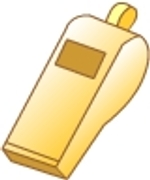 Упражнения в четкости произнесения согласных звуков в слогах. Прочтите слоги:1. па, по, пу, пы, пэ, пя, пё, пю, пи, пе, та, то, ту, ты, тэ, тя, тё, тю, ти, те, са, со, су, сы, сэ, ся, сё, сю, си, се, жа, жо, жу, жи, же;2. ап, оп, уп, ып, эп, ат, от, ут, ыт, эт, ас, ос, ус, ыс, эс, аш, ош, уш, ыш, эш Прочти  слоги и слова:Ал-ал-ал –мал                             ла-ла-ла лапаОл-ол-ол – кол                            ло-ло-ло – ломар-ар-ар – пар                              ра-ра-ра – рамаор-ор-ор – бор                             ро-ро-ро – роза Прочти слова:Лак                   лоб             лук                 лисаЛапа                 лов             луч                 липаЛапша              лось           луга                леторак                    рот             руль               рысьрана                  ров             рука               рыбакУпражнения в четкости произнесения слов со стечением согласных звуков.Прочтите вслух слова со стечением двух, трех и четырех согласных звуков: вход, вложить, поклажа, турист, карта, клумба, служба, хвост, смахнуть, смекнуть, собрать, плотва, штамп, прыщ, чванливый, взвод, вплавь, вплести, вправить, сдвинуть, искра, раскармливать, холст, взгляд, гротескный, груздь, застлать, мгновение, сгладить, столбняк, сгладить, столбняк, ствол, ястреб, костры, шпроты, всплыть, вскрыть, здравница, схватка, встретить, надсмотрщик, обмундирование, острастка, метростроевец, дуршлаг, странствие, транскрипция. Упражнения в четкости и ясности произнесения звуков и слов во фразовой речи. Для отработки четкости и ясности произнесения согласных звуков и слов полезно использовать скороговорки, которые построены на сочетании согласных звуков, трудных для произношения. Чтение скороговорок следует начинать в замедленном темпе, отчетливо произнося при этом каждое слово и каждый звук. Постепенно ускоряйте темп, но следите за тем, чтобы четкость и ясность произнесения не снижалась. Прохор и Пахом ехали верхом.Галка села на палку, палка ударила галку.От топота копыт пыль по полю летит.У быка бела губа была тупа.Водовоз вез воду из водопровода.У Фени фуфайка, у Фаи туфли.На семеро саней по семеро в сани уселись сами.Цыпленок цыпли цепко цеплялся за цепь.Пришел Прокоп - кипел укроп. Ушел Прокоп - кипел укроп. Как при Прокопе кипел укроп, так и без Прокопа кипел укроп.Мамаша Ромаше дала сыворотку из-под простокваши.Зажужжала пчела, дожужжалась паука.Чешуя у щучки, щетина у чушки.Сшит колпак не по-колпаковски, переколпаковать бы колпак, да перевыколпаковать.На дворе трава, на траве дрова: раз дрова, два дрова - не руби дрова на траве двора.Корабли лавировали, лавировали, да не вылавировали.Всех скороговорок не перескороговоришь, не перевыскороговоришь.Небольшие скороговорки произносите на одном выдохе. Соблюдайте плавность и слитность их произнесения. Дальнейшее закрепление хорошей дикции осуществляется при чтении вслух поэтических и прозаических текстов. При этом первое время необходимо продолжать следить за работой губ, языка, нижней челюсти, за отчетливым произнесением гласных звуков (ударных и безударных), за четким произнесением согласных, но не допускать при этом усиленного или подчеркнутого их произнесения.Каждое упражнение отрабатывается до тех пор, пока оно не будет выполняться легко и свободно, без особого напряжения. При работе над дикцией необходимо учитывать правильное использование речевого дыхания и голоса. Так, при произнесении скороговорок необходимо правильно доносить их содержание, уместно делать паузы, своевременно добирать воздух. Занятия по отработке хорошей дикции проводятся ежедневно по 10-15 минут. Переход к следующему упражнению осуществляется только после того, как будет достаточно четко отработано предыдущее. 
 